Hej!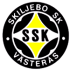 Vecka 20, måndag den 16/5 till söndag den 22/5, har vi i SSK F 06, ansvaret för vaktmästeriet på Hamre IP. Vi har gjort ett schema enligt nedan. Var och en har själv ansvaret att byta tid med någon annan om tiden inte passar. Kontakta gärna den som kommer passet efter någon dag innan så ni vet att det kommer en avbytare. Den som har kvällspass lämnar över nyckeln till den som har tidiga passet dagen efter. 
Om du inte kan den avsatta tiden kontaktar du någon annan i laget.
Observera att tiderna är preliminära! Vi måste före och under veckan gå in på hemsidan och kontrollera att träningar och matchtider stämmer. Tiderna kan uppdateras flera gånger per dag. http://www.skiljebosk.nu/Document 
- Rubrik ”Träningstider/matcherFörsta passet på måndagen - nyckeln hämtas på kansliet.
Sista passet på söndagen - nyckeln lämnas till kansliet under måndagen. OBS! Nyckeln får inte läggas i någon brevlåda på Hamre IP.På hemsidan finns mer information om vaktmästeritjänsten och vad som ingår i arbetsuppgifterna: http://www.skiljebosk.nu/Document - Rubrik “Vaktmästeri”                                // Christina Fröjd 070-4747773 &  Jenny Walter 072-1470029måndag16/516:00-18:30Julia T                      070-3474953 16/518:30-stängningFelicia S                  070-7714406tisdag17/516:00-18:30Filippa S                  070-614002217/518:30-stängningAnnie T                   070-4152070onsdag18/516:00-18:30Nia O R                   076-215621118/518:30-stängningOlivia S                   070-6452324 torsdag19/516:00-18:30Hanna W                072-147002919/518:30-stängningThea Ö                   070-4747773fredag20/516:00-18:30Hanna H                 070-650162820/518.30-stängningBeatrice H              072-5233020lördag21/510.00-14.00Alva B                     070-308558621/514.00-18.00Marcela A B           076-766774021/516.00-stängningSvea                       0707797217                                0706964347SSK A-lag 16-18söndag22/510.00-14.00Aleyna S                 076-294909522/514.00-18.00Wilma N                 073-069446922/516.00-stängningViktoria J                070-7881440